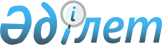 О внесении изменения в приказ Министра здравоохранения Республики Казахстан от 7 февраля 2017 года № 12 "Об утверждении Правил предоставления высокотехнологичных медицинских услуг"
					
			Утративший силу
			
			
		
					Приказ Министра здравоохранения Республики Казахстан от 15 апреля 2019 года № ҚР ДСМ-33. Зарегистрирован в Министерстве юстиции Республики Казахстан 16 апреля 2019 года № 18535. Утратил силу приказом Министра здравоохранения Республики Казахстан от 8 декабря 2020 года № ҚР ДСМ-238/2020.
      Сноска. Утратил силу приказом Министра здравоохранения РК от 08.12.2020 № ҚР ДСМ-238/2020 (вводится в действие по истечении десяти календарных дней после дня его первого официального опубликования).
      В соответствии с пунктом 2 статьи 42 Кодекса Республики Казахстан от 18 сентября 2009 года "О здоровье народа и системе здравоохранения" ПРИКАЗЫВАЮ:
      1. Внести в приказ Министра здравоохранения Республики Казахстан от 7 февраля 2017 года № 12 "Об утверждении Правил предоставления высокотехнологичных медицинских услуг" (зарегистрирован в Реестре государственной регистрации нормативных правовых актов под № 14868, опубликован 27 марта 2017 года в Эталонном контрольном банке нормативных правовых актов Республики Казахстан в электронном виде) следующее изменение:
      Правила предоставления высокотехнологичных медицинских услуг, утвержденные указанным приказом, изложить в новой редакции согласно приложению к настоящему приказу.
      2. Департаменту организации медицинской помощи Министерства здравоохранения Республики Казахстан в установленном законодательством Республики Казахстан порядке обеспечить:
      1) государственную регистрацию настоящего приказа в Министерстве юстиции Республики Казахстан;
      2) в течение десяти календарных дней со дня государственной регистрации настоящего приказа направление его копии в бумажном и электронном виде на казахском и русском языках в Республиканское государственное предприятие на праве хозяйственного ведения "Институт законодательства и правовой информации Республики Казахстан" для официального опубликования и включения в Эталонный контрольный банк нормативных правовых актов Республики Казахстан;
      3) размещение настоящего приказа на интернет–ресурсе Министерства здравоохранения Республики Казахстан после его официального опубликования;
      4) в течение десяти рабочих дней после государственной регистрации настоящего приказа представление в Департамент юридической службы Министерства здравоохранения Республики Казахстан сведений об исполнении мероприятий, предусмотренных подпунктами 1), 2) и 3) настоящего пункта.
      3. Контроль за исполнением настоящего приказа возложить на вице–министра здравоохранения Республики Казахстан Актаеву Л. М.
      4. Настоящий приказ вводится в действие по истечении десяти календарных дней после дня его первого официального опубликования. Правила предоставления высокотехнологичных медицинских услуг Глава 1. Общие положения
      1. Настоящие Правила предоставления высокотехнологичных медицинских услуг (далее – Правила) определяют порядок предоставления населению высокотехнологичных медицинских услуг.
      2. Предоставление высокотехнологичных медицинских услуг (далее – ВТМУ) осуществляется в соответствии с видами высокотехнологичных медицинских услуг, утвержденными приказом Министра здравоохранения и социального развития Республики Казахстан от 28 декабря 2016 года № 1112 (зарегистрирован в Реестре государственной регистрации нормативных правовых актов под № 14630).
      3. В настоящих Правилах используются следующие понятия и определения:
      1) фонд социального медицинского страхования (далее - ФСМС) – некоммерческая организация, производящая аккумулирование отчислений и взносов, а также осуществляющая закуп и оплату услуг субъектов здравоохранения, оказывающих медицинскую помощь в объемах и на условиях, предусмотренных договором закупа медицинских услуг, и иные функции, определенные законами Республики Казахстан; 
      2) уполномоченный орган в области здравоохранения (далее - уполномоченный орган) - центральный исполнительный орган, осуществляющий руководство и межотраслевую координацию в области охраны здоровья граждан, медицинской и фармацевтической науки, медицинского и фармацевтического образования, санитарно-эпидемиологического благополучия населения, обращения лекарственных средств и медицинских изделий, контроля за качеством медицинских услуг;
      3) организация здравоохранения - юридическое лицо, осуществляющее деятельность в области здравоохранения;
      4) портал Бюро госпитализации (далее - Портал) - единая система электронной регистрации, учета, обработки и хранения направлений пациентов на госпитализацию в стационар в рамках гарантированного объема бесплатной медицинской помощи;
      5) высокотехнологичные медицинские услуги (далее – ВТМУ) – услуги, оказываемые профильными специалистами при заболеваниях, требующих использования инновационных, ресурсоемких и (или) уникальных методов диагностики и лечения;
      6) медицинские изделия – любые инструменты, аппараты, приборы, оборудование, материалы и прочие изделия, которые применяются в медицинских целях отдельно или в сочетании между собой, а также с принадлежностями, необходимыми для применения указанных изделий по назначению, включая специальное программное обеспечение, предназначены производителем медицинского изделия для профилактики, диагностики, лечения заболеваний, медицинской реабилитации и мониторинга состояния организма человека, проведения медицинских исследований, восстановления, замещения, изменения анатомической структуры или физиологических функций организма, предотвращения или прерывания беременности и функциональное назначение которых не реализуется путем фармакологического, иммунологического, генетического или метаболического воздействия на организм человека и может поддерживаться применением лекарственных средств;
      7) гарантированный объем бесплатной медицинской помощи (далее – ГОБМП) – объем медицинской помощи, предоставляемой за счет бюджетных средств по перечню, определяемому Правительством Республики Казахстан, гражданам Республики Казахстан, оралманам, а также иностранцам и лицам без гражданства, постоянно проживающим на территории Республики Казахстан;
      8) веб-портал "электронного правительства" (далее – веб-портал) -информационная система, представляющей собой "единое окно" доступа ко всей консолидированной правительственной информации, включая нормативную правовую базу, и к государственным и иным услугам, оказываемым в электронной форме;
      9) кабинет пользователя на веб-портале "электронного правительства" (далее - кабинет пользователя) - компонент веб-портала "электронного правительства", предназначенный для официального информационного взаимодействия физических и юридических лиц с государственными органами по вопросам оказания услуг в электронной форме, вопросам обращения к субъектам, рассматривающим обращения указанных лиц, а также использования персональных данных. Глава 2. Порядок получения заключения о соответствии организации здравоохранения к предоставлению ВТМУ
      4. ВТМУ предоставляются в форме стационарозамещающей и стационарной помощи.
      5. Для получения заключения о соответствии организации здравоохранения к предоставлению ВТМУ (далее – Заключение) на предстоящий год, организация здравоохранения, претендующая на предоставление ВТМУ, не позднее 15 октября текущего года подает заявку на соответствие организации здравоохранения к предоставлению ВТМУ в электронном виде в информационной системе управления ресурсами (далее - ИС "СУР") в территориальное подразделение государственного органа в сфере санитарно-эпидемиологического благополучия населения (далее - Подразделение) по форме согласно приложению 1 к настоящим Правилам.
      6. Организация здравоохранения, впервые претендующая на предоставление ВТМУ (в том числе организация здравоохранения, впервые заявляющаяся на предоставление определенного вида ВТМУ), подает заявку на предоставление ВТМУ в текущем году в Подразделение согласно приложению 1 к настоящим Правилам.
      7. Организация здравоохранения в заявке указывает сведения о соответствии описаниям организаций здравоохранения, предоставляющих ВТМУ (далее – Описания) по кадрам и медицинским изделиям (далее – МИ) по форме согласно приложению 2 к настоящим Правилам.
      8. Подразделение: 
      1) в течение 30 календарных дней со дня получения заявки от организации здравоохранения, претендующей на предоставление ВТМУ, проводит оценку соответствия кадров и МИ Описаниям;
      2) в случае соответствия Описаниям выдает Заключение организации здравоохранения, претендующей на предоставление ВТМУ на предстоящий год со сроком действия на один календарный год со дня регистрации заявки согласно приложению 3 к настоящим Правилам;
      3) в случае соответствия Описаниям выдает Заключение организации здравоохранения, впервые претендующей на предоставление ВТМУ (в том числе организации здравоохранения, впервые заявляющейся на предоставление определенного вида ВТМУ), до конца текущего года со дня регистрации заявки согласно приложению 3 к настоящим Правилам;
      4) переоформляет Заключения на предоставление ВТМУ ранее полученные организациями здравоохранения в соответствии с перечнем, утвержденным уполномоченным органом, на организации здравоохранения, планирующие или осуществляющие деятельность с сохранением производственной базы и профиля деятельности, в следующих случаях: реорганизации, изменении организационно-правовой формы, смене юридического лица, передаче объекта в доверительное управление, подтвержденное уполномоченным органом или местными органами государственного управления здравоохранением.
      Заключение о соответствии организации здравоохранения, претендующей на предоставление ВТМУ Описаниям вносится в ИС "СУР" и выдается за подписью первого руководителя Подразделения либо лица, заменяющего первого руководителя Подразделения.
      9. Организация здравоохранения направляет положительное Заключение Подразделения в ФСМС.
      10. Организация здравоохранения в случае увольнения (перевода на другую должность) или замены специалиста, допущенного к оказанию ВТМУ, на вновь прибывшего, а также в случае возникновения неисправности заявленного МИ, требующего длительного (более 3-х месяцев) ремонта или его замены, в течение десяти рабочих дней актуализирует сведения в ИС "СУР".
      11. При подаче заявки в Подразделение на проведение трансплантации тканей (части тканей) или органов (части органов) необходимо предоставлять данные не менее двух специалистов с сертификатом "Общая хирургия (трансплантология)" в соответствии с приказом Министра здравоохранения и социального развития Республики Казахстан от 29 июня 2015 года № 534 "Об утверждении Правил формирования перечня организаций здравоохранения по изъятию, заготовке, хранению, консервации, транспортировке тканей (части ткани) или органов (части органов) и трансплантации тканей (части тканей) или органов (части органов)" (зарегистрирован в Реестре государственной регистрации нормативных правовых актов под № 11743).
      12. В случае изменения кода/наименования ВТМУ Подразделение на основании заявки организации здравоохранения, претендующей на предоставление ВТМУ, при соответствии Описаниям переоформляет Заключение в соответствии с новым кодом/наименованием в течение 30 календарных дней с момента поступления заявки. Глава 3. Порядок предоставления пациенту ВТМУ
      13. Организация здравоохранения по месту прикрепления пациента при его обращении на основании заключения профильного специалиста направляет документы пациента в комиссию по высокотехнологичным медицинским услугам (далее - Комиссия ВТМУ). 
      Организация здравоохранения по месту прикрепления пациента информирует его о возможности альтернативного выбора организации здравоохранения, предоставляющей ВТМУ по соответствующему профилю.
      14. Организация здравоохранения по месту прикрепления пациента направляет пакет документов пациента в бумажном или электронном виде в местные органы государственного управления здравоохранением областей, городов республиканского значения и столицы (далее – УЗ) на рассмотрение Комиссии ВТМУ.
      Комиссия ВТМУ создается руководителем УЗ из профильных специалистов при УЗ для решения вопроса направления пациента в организацию здравоохранения, предоставляющую ВТМУ.
      15. Пакет документов, предоставляемый Комиссии ВТМУ, включает в себя:
      1) копию документа, удостоверяющего личность пациента согласно пункта 1 статьи 6 Закона Республики Казахстан от 29 января 2013 года "О документах, удостоверяющих личность";
      2) направление на госпитализацию в стационар, в дневной стационар, по форме 201/у, утвержденного приказом исполняющего обязанности Министра здравоохранения Республики Казахстан от 23 ноября 2010 года № 907 "Об утверждении форм первичной медицинской документации организаций здравоохранения" (зарегистрирован в Реестре государственной регистрации нормативных правовых актов под № 6697) (далее – Приказ № 907);
      3) выписку медицинской карты амбулаторного пациента или медицинской карты стационарного больного с указанием клинического диагноза, заверенную подписями лечащего врача, заведующего отделением и заместителя главного врача по лечебно-профилактической работе, а также печатью организации здравоохранения;
      4) результаты клинико-диагностических (лабораторные, инструментальные и функциональные) исследований, консультации профильных специалистов согласно клинических протоколов диагностики и лечения.
      16. Направление на госпитализацию, сформированное в электронном формате, согласно приложению к формам первичной медицинской документации организаций здравоохранения, утвержденного Приказом № 907, пациент имеет возможность получить:
      1) в кабинете пользователя на веб-портале;
      2) в приемном покое при госпитализации в организацию здравоохранения, предоставляющую ВТМУ;
      3) по запросу в организации здравоохранения по месту прикрепления.
      17. Комиссия ВТМУ:
      1) рассматривает пакет документов пациента заочно, в течение двух рабочих дней с момента поступления; 
      2) определяет обоснованность направления пациента в организацию здравоохранения, предоставляющую ВТМУ;
      3) принимает решение, оформляемое в виде протокола.
      18. При принятии положительного решения Комиссия ВТМУ регистрирует направление на госпитализацию в Портале с прикреплением пакета документов пациента.
      19. Организация здравоохранения, предоставляющая ВТМУ, в Портале рассматривает поступившее направление на госпитализацию с документами пациента в течение двух рабочих дней с момента поступления и определяет дату госпитализации в стационар.
      20. Организация здравоохранения по месту прикрепления пациента просматривает в Портале дату госпитализации в направлении, установленную организацией здравоохранения, предоставляющей ВТМУ и в течение одного рабочего дня информирует пациента о дате госпитализации в стационар.
      Информирование пациента о дате госпитализации в организацию, предоставляющую ВТМУ, возможно путем:
      1) устного оповещения;
      2) sms-оповещения;
      3) электронного оповещения в кабинете пользователя;
      4) в медицинских информационных системах, в том числе с использованием мобильных приложений.
      21. В случае нахождения пациента на стационарном лечении в организации здравоохранения, при наличии медицинских показаний для оказания пациенту ВТМУ, лечащий врач совместно с заведующим отделением/заместителем главного врача по лечебной работе данной организации здравоохранения, направляет электронной почтой (сканированную форму) выписку из медицинской карты стационарного больного на рассмотрение Комиссии ВТМУ.
      При принятии положительного решения об оказании ВТМУ пациенту, находящемуся в организации здравоохранения, Комиссия ВТМУ регистрирует направление в Портале.
      22. По окончании оказания ВТМУ, организация здравоохранения, выполнившая ВТМУ, направляет в организацию здравоохранения по месту прикрепления пациента выписной эпикриз пациента с рекомендациями дальнейшего ведения, в том числе с планом совместного динамического наблюдения эффективности проведенной ВТМУ.
      23. Организация здравоохранения по месту прикрепления пациента проводит динамическое наблюдение состояния пациента после оказания ВТМУ (наличие осложнений, инвалидность, выживаемость в течение одного года после проведенной операции, летальные исходы) и в первом квартале следующего за отчетным года предоставляет отчет в УЗ.
      24. После проведения ВТМУ в виде трансплантации тканей (части тканей) или органов (части органов) местные исполнительные органы реализуют мероприятия по обеспечению лекарственными средствами пациентов после трансплантации тканей (части тканей) или органов (части органов) согласно подпункту 2) пункта 1 статьи 88 Кодекса Республики Казахстан от 18 сентября 2009 года "О здоровье народа и системе здравоохранения". Заявка на соответствие организации здравоохранения к предоставлению высокотехнологичных медицинских услуг (далее – ВТМУ) на _______ год Организация здравоохранения ____________________________________________
(полное юридическое наименование)
      Просит допустить к предоставлению ВТМУ:
      Примечание: 
      1. Заполняется организацией здравоохранения, претендующей на предоставление ВТМУ, в соответствии с приложением 2 настоящих Правил.
      2. Организация здравоохранения, претендующая на предоставление ВТМУ впервые, графу "Планируемый объем ВТМУ" не заполняет. Описание организаций здравоохранения, предоставляющих высокотехнологичные медицинские услуги
      Примечание: 
      *Дополнительные описания к организациям здравоохранения, оказывающим услуги искусственного оплодотворения в рамках гарантированного объема бесплатной медицинской помощи:
      1. продолжительность работы организации здравоохранения в области искусственного оплодотворения не менее трех лет;
      2. количество лечебных циклов искусственного оплодотворения не менее 300 циклов в год;
      3. частота наступления беременности на перенос эмбрионов – не менее 33 %;
      4. частота рождения детей на число переносов - не менее 25 %.
      ** Проведение до - и послекохлеарной реабилитации.  Заключение о соответствии организации здравоохранения к предоставлению высокотехнологичных медицинских услуг
      1. Организация здравоохранения _________________________________________
                               (полное юридическое наименование)
      2. Название оказываемого вида высокотехнологичных медицинских услуг
      ____________________________________________________________________________
      Примечание: 
      Заполняется территориальным подразделением государственного органа в сфере санитарно-эпидемиологического благополучия населения.
					© 2012. РГП на ПХВ «Институт законодательства и правовой информации Республики Казахстан» Министерства юстиции Республики Казахстан
				
      Министр здравоохранения
Республики Казахстан 

Е. Биртанов
Приложение
к приказу Министра здравоохранения
Республики Казахстан
от 15 апреля 2019 года № ҚР ДСМ-33Утверждены
приказом Министра здравоохранения
Республики Казахстан
от 7 февраля 2017 года № 12Приложение 1
к Правилам предоставления
высокотехнологичных медицинских услугформа
№
Код
Вид ВТМУ
Сведения о кадрах
Сведения о медицинских изделиях
Планируемый объем ВТМУПриложение 2
к Правилам предоставления
высокотехнологичных медицинских услугформа
№
Код
Название видов
Кадры
Медицинские изделия
1. Уникальные виды
1. Уникальные виды
1. Уникальные виды
1. Уникальные виды
1. Уникальные виды
Хирургический профиль
Хирургический профиль
Хирургический профиль
Хирургический профиль
Хирургический профиль
1.
00.93
Забор органа и/или ткани от кадавра для трансплантации
Наличие в штате не менее двух специалистов, имеющих сертификат по специальности "Общая хирургия (трансплантология)", стаж работы в отделении трансплантации не менее 3 лет, свидетельство о повышении квалификации по трансплантации органов в объеме не менее 108 часов за последние 3 года.
Аппарат для гемодиализа и гемодиафильтрации - не менее 2,

аппарат ультразвуковой с доплером –- не менее 2, компьютерный томограф – 1, ангиограф -1, коагулятор операционный - не менее 2, отсос аспирационный -2, дозатор лекарственных средств -4, электрокардиограф -1, аппарат искусственной вентиляции легких -2, набор инструментов микрохирургический – 2, набор инструментов сосудистый -2, набор хирургического инструментария (ранорасширитель) – 2, монитор для наблюдения за пациентом -2, весы для определения массы тела пациента – 1, контейнер для транспортировки донорского органа – 3, анализатор кислотно-щелочного состояния – 1, аспиратор ультразвуковой хирургический – 1.
2.
02.93
Имплантация или замена электрода (электродов) интракраниального нейростимулятора
Наличие в штате специалиста, имеющего сертификат по специальности "Нейрохирургия (взрослая, детская)", стаж работы по специальности не менее 5 лет, свидетельство о повышении квалификации по специальности в объеме не менее 108 часов за последние 3 года. 
Система для функциональной нейрохирургии и биопсии. 

Наркозно-дыхательный аппарат.

"Краниотом" из "Набор для обработки костей".

Магнитно-резонансный томограф.

Нейрохирургический операционный стол с аксессуарами для нейрохирургии.

Набор нейрохирургических инструментов. Набор микронейрохирургических инструментов. Операционный коагулятор. Ультразвуковой диссектор.
3.
03.93
Имплантация или замена электрода (электродов) спинального нейростимулятора
Наличие в штате специалиста, имеющего сертификат по специальности "Нейрохирургия (взрослая, детская)", стаж работы по специальности не менее 5 лет, свидетельство о повышении квалификации по специальности в объеме не менее 108 часов за последние 3 года.
Наркозно – дыхательный аппарат.

Аппарат мобильный рентгеновский хирургический с С-дугой.

Электротрепан с набором для спинальной нейрохирурии.

Магнитно-резонансный томограф.

Нейрохирургический операционный стол с аксессуарами для нейрохирургии. Компьютерный томограф. Набор нейрохирургических инструментов для спинальной нейрохирургии.
4.
33.5
Трансплантация легких 
Наличие в штате не менее двух специалистов, имеющих сертификат по специальности "Общая хирургия (трансплантология)" или "Кардиохирургия (взрослая, детская)", свидетельство о повышении квалификации по вопросам трансплантологии, забору органов от кадавра и транспортировке донорских органов, в том числе с использованием специализированного оборудования по транспортировке органов человека, стаж работы в отделении трансплантации не менее 3-х лет, повышение квалификации по специальности в объеме не менее 108 часов за последние 3 года.
Дефибриллятор бифазный с функцией синхронизации.

Электрокардиостимулятор временный. Стационарный или портативный аппарат для ультразвукового исследования сердца и сосудов. Монитор с функцией инвазивной гемодинамики. Перфузор

Инфузомат. Датчик чреспищеводный. 

Электрокоагулятор хирургический.

Анализатор кислотно-основного равновесия с определением электролитов. Аспиратор (отсос) хирургический. Наркозно-дыхательный аппарат. Аппарат искусственного кровообращения. 

Аппарат для проведения экстракорпоральной мембранной оксигенации. Аппарат для афферентной гемокоррекции. Аппарат для перфузии донорского легкого.
5.
33.6
Комбинированная трансплантация комплекса "сердце – легкое"
Наличие в штате не менее двух специалистов, имеющих сертификат специалиста по специальности "Общая хирургия (трансплантология)" или "Кардиохирургия (взрослая, детская)", повышение квалификации по вопросам трансплантологии, забору органов от кадавра и транспортировке донорских органов, в том числе с использованием специализированного оборудования по транспортировке органов человека, по трансплантации комплекса "сердце-легкое", стаж работы в отделении трансплантации не менее 3-х лет, повышение квалификации по специальности в объеме не менее 108 часов за последние 3 года.
Аппарат для гемодиализа и гемодиафильтрации. Аппарат для внутриаортальной баллонной контрпульсации. Центрифужный насос крови. Аппарат для перевозки донорских органов. Дефибриллятор бифазный с функцией синхронизации. Электрокардиостимулятор временный. Стационарный или портативный аппарат для ультразвукового исследования сердца и сосудов. Операционный монитор. Перфузор. Инфузомат. Датчик чреспищеводный. Электрокоагулятор хирургический. Анализатор кислотно-основного равновесия с определением электролитов. Аспиратор (отсос) хирургический. Наркозно-дыхательный аппарат. Аппарат искусственного кровообращения. Аппарат для проведения экстракорпоральной мембранной оксигенации. Аппарат для афферентной гемокоррекции. Аппарат для перфузии донорского легкого и сердца.
6. 
37.51
Трансплантация сердца
Наличие в штате не менее двух специалистов, имеющих сертификат специалиста по специальности "Общая хирургия (трансплантология)" или "Кардиохирургия (взрослая, детская)", свидетельство о повышении квалификации по вопросам трансплантологии, забору органов от кадавра и транспортировке донорских органов, в том числе с использованием специализированного оборудования по транспортировке органов человека, стаж работы в отделении трансплантации не менее 3-х лет, повышение квалификации по специальности в объеме не менее 108 часов за последние 3 года.
Аппарат для гемодиализа и гемодиафильтрации. Аппарат для внутриаортальной баллонной контрпульсации. Центрифужный насос крови. Аппарат для перевозки донорских органов. Дефибриллятор бифазный с функцией синхронизации. Электрокардиостимулятор временный. Стационарный или портативный аппарат для ультразвукового исследования сердца и сосудов. Монитор с функцией инвазивной гемодинамики. Перфузор. Инфузомат. Датчик чреспищеводный. Электрокоагулятор хирургический. Анализатор кислотно-основного равновесия с определением электролитов. Аспиратор (отсос) хирургический. Наркозно-дыхательный аппарат. Аппарат искусственного кровообращения. Аппарат для проведения экстракорпоральной мембранной оксигенации. Аппарат для афферентной гемокоррекции. Аппарат для перфузии донорского сердца.
7. 
37.66
Введение имплантируемой вспомогательной сердечной системы 
Наличие в штате специалиста, имеющего сертификат по специальности "Кардиохирургия (взрослая, детская)", стаж работы по специальности не менее 5 лет, свидетельство о повышении квалификации по специальности в объеме не менее 108 часов за последние 3 года.
Дефибриллятор бифазный с функцией синхронизации. Электрокардиостимулятор временный. Стационарный или портативный аппарат для ультразвукового исследования сердца и сосудов. Монитор с функции инвазивной гемодинамики. Перфузор. Инфузомат. Датчик чреспищеводный. Электрокоагулятор хирургический. Анализатор кислотно-основного равновесия с определением электролитов. Аспиратор (отсос) хирургический. Наркозно-дыхательный аппарат. Аппарат искусственного кровообращения. 

Аппарат для афферентной гемокоррекции. Аппарат для подачи монооксида азота.
8.
41.06
Трансплантация пуповинных стволовых клеток
Наличие в штате специалиста, имеющего сертификат по специальности "Гематология (взрослая)" или "Онкология и гематология (детская)" или "Общая хирургия" (трансплантология), стаж работы по специальности не менее 5 лет, свидетельство о повышении квалификации по вопросам трансплантации гемопоэтических стволовых клеток не менее 108 часов за последние 5 лет.
Палаты должны быть оборудованы гепа–фильтрами или иными устройствами нагнетания ламинарного потока воздуха; палаты должны быть одноместные с круглосуточным постом. 

Лаборатория должна позволять выполнять цитологические, цитогенетические, иммунофенотипические, иммуногистиохимические, молекулярно–генетические, гемостазиологические, микробиологические исследования, HLA типирование (возможно на договорной основе). Лаборатория по заготовке и биотехнологии стволовых клеток должна быть оснащена оборудованием для забора биоматериала (сепаратор клеток и/или механический способ биотехнологии клеток), проточным цитофлуориметром, оборудованием для криохранилища и ламинарными шкафами (возможно на договорной основе).
9.
41.10
Трансплантация фетальных стволовых клеток
Наличие в штате специалиста, имеющего сертификат по специальности "Гематология (взрослая)" или "Онкология и гематология (детская)" или "Общая хирургия (трансплантология)", стаж работы по специальности не менее 5 лет, свидетельство о повышении квалификации по вопросам клеточной терапии или клеточной трансплантации или клеточной технологии не менее 108 часов за последние 5 лет.
Палаты должны быть оборудованы гепа-фильтрами или иными устройствами нагнетания ламинарного потока воздуха; палаты должны быть одно- или двухместные с круглосуточным постом. Лаборатория по заготовке и биотехнологии стволовых клеток должна быть оснащена оборудованием для забора биоматериала (механический способ биотехнологии клеток и/или сепаратор клеток), проточный цитофлуориметр, оборудование для выделения стволовых клеток – ламинарный шкаф, CO2 – инкубатор. Лаборатория должна позволять выполнять цитологические, иммунофенотипические, иммуногистохимические, молекулярно-генетические, гемостазиологические и микробиологические исследования, а также HLA типирование (возможно на договорной основе).
10. 
50.52
Трансплантация печени от кадавра
Наличие в штате не менее двух специалистов, имеющих сертификат по специальности "Общая хирургия (трансплантология)", свидетельство о повышении квалификации по вопросам трансплантологии, забору органов от кадавра и транспортировке донорских органов, в том числе с использованием специализированного оборудования по транспортировке органов человека, по трансплантации печени в объеме не менее 108 часов за последние 3 года, стаж работы в отделении трансплантации не менее 3-х лет. 
Аппарат для обходного кровообращения – Байпас. Аппарат для гемодиализа и гемодиафильтрации - не менее 2, аппарат ультразвуковой с доплером –- не менее 2, компьютерный томограф – 1, ангиограф -1, моно- и биполярный электрокоагулятор - 2, отсос аспирационный -2, дозатор лекарственных средств -4, электрокардиограф -1, аппарат искусственной вентиляции легких -2, бинокулярные лупы -2, набор инструментов микрохирургический – 2, набор инструментов сосудистый -2, рентгенологический аппарат С-дуга -1, гармонический ультразвуковой скальпель -2, набор хирургического инструментария (ранорасширитель) – 2, монитор для наблюдения за пациентом -2, весы для определения массы тела пациента – 1, контейнер для транспортировки донорского органа – 1, аппарат для реинфузии крови -1, анализатор кислотно-щелочного состояния – 1, аспиратор ультразвуковой хирургический – 1.
11. 
52.80
Трансплантация поджелудочной железы, неуточненная
Наличие в штате не менее двух специалистов, имеющих сертификат по специальности "Общая хирургия (трансплантология)", свидетельство о повышении квалификации по вопросам трансплантологии, забору органов от кадавра и транспортировке донорских органов, в том числе с использованием специализированного оборудования по транспортировке органов человека, по трансплантации поджелудочной железы в объеме не менее 108 часов за последние 3 года, стаж работы в отделении трансплантации не менее 3-х лет.
Аппарат для гемодиализа и гемодиафильтрации - не менее 2,

аппарат ультразвуковой с доплером –- не менее 2, компьютерный томограф – 1, ангиограф -1, моно- и биполярный электрокоагулятор - 2, отсос аспирационный -2, дозатор лекарственных средств -4, электрокардиограф -1, аппарат искусственной вентиляции легких -2, бинокулярные лупы -2, набор инструментов микрохирургический – 2, набор инструментов сосудистый -2, гармонический ультразвуковой скальпель -2, набор хирургического инструментария (ранорасширитель) – 2, монитор для наблюдения за пациентом -2, весы для определения массы тела пациента – 1, контейнер для транспортировки донорского органа – 1, аппарат для реинфузии крови -1, анализатор кислотно-щелочного состояния – 1, аспиратор ультразвуковой хирургический – 1.
12.
55.62
Трансплантация почки от кадавра
Наличие в штате не менее двух специалистов, имеющих сертификат по специальности "Общая хирургия (трансплантология)", свидетельство о повышении квалификации по вопросам трансплантологии, забору органов от кадавра и транспортировке донорских органов, в том числе с использованием специализированного оборудования по транспортировке органов человека, по трансплантации почки в объеме не менее 108 часов за последние 3 года, стаж работы в отделении трансплантации не менее 3-х лет.
Аппарат для гемодиализа и гемодиафильтрации - не менее 2, аппарат ультразвуковой с доплером –- не менее 2, компьютерный томограф – 1, ангиограф -1, коагулятор операционный - не менее 2, отсос аспирационный -2, дозатор лекарственных средств -4, электрокардиограф -1, аппарат искусственной вентиляции легких -2, бинокулярные лупы -2,  набор инструментов микрохирургический – 2,  набор инструментов сосудистый -2, набор хирургического инструментария (ранорасширитель) – 2, монитор для наблюдения за пациентом -2, весы для определения массы тела пациента – 1, контейнер для транспортировки донорского органа – 1, аппарат для реинфузии крови, анализатор кислотно-щелочного состояния – 1.
13.
99.791
Заготовка стволовых гематопоэтических клеток крови
Наличие в штате специалиста, имеющего сертификат по специальности "Гематология (взрослая)" или "Онкология и гематология детская", стаж работы по специальности не менее 3 лет, свидетельство о повышении квалификации по вопросам трансплантации костного мозга не менее 108 часов за последние 5 лет.
Наличие одно – двух местных палат оборудованной гепафильтрами или иными устройствами нагнетания ламинарного потока воздуха, оснащенных аппаратом искусственной вентиляции легких и мониторами пациента. Лаборатория по заготовке стволовых клеток должна быть оснащена оборудованием для забора клеток (сепаратор клеток), проточным цитофлуориметром, оборудованием для криохранилища (возможно по договору на оказание услуг).
Терапевтический профиль
Терапевтический профиль
Терапевтический профиль
Терапевтический профиль
Терапевтический профиль
14.
92.247
Дистанционная лучевая терапия с использованием фотонов на линейном ускорителе
Наличие в штате специалиста, имеющего сертификат по специальности "Лучевая терапия (радиационная онкология)". Стаж работы по специальности не менее 5 лет, свидетельство о повышении квалификации по вопросам высокотехнологичных методик лучевой терапии не менее 216 часов за последние 5 лет. 

Наличие в штате специалиста с высшим образованием по физике или высшим техническим образованием со стажем работы по специальности не менее 3 лет, имеющего опыт работы с линейными (циклическими) ускорителями не менее 2 лет.

Допуск к работе с источниками ионизирующего излучения.
Томотерапевтическая система для лучевой терапии, с возможностью лечения в спиральном режиме и при фиксированных углах гентри, оснащенная неподвижным кольцевым гентри-порталом, 6 мегавольтным моноэнергетическим линейным ускорителем, системой первичной коллимации, бинарным мультилепестковым коллиматором, подачей веерного пучка излучения, системой визуализации с детекторной системой мегавольтной компьютерной томографии высокого разрешения, дозиметрической системой планирования, панелями контроля позиционирования, системой позиционирования лазера, процедурной кушеткой с высокими характеристиками. Встроенная, полностью интегрированная система планирования и лечения. Набор иммобилизирующих приспособлений, насос для вакуумных матрасов. Вакумный матрас, термопластические маски для головы, головы-шеи и туловища. Водяные ванны для термопластических масок. Стандартный набор дозиметрического оборудования.
2. Основные виды
2. Основные виды
2. Основные виды
2. Основные виды
2. Основные виды
Хирургический профиль
Хирургический профиль
Хирургический профиль
Хирургический профиль
Хирургический профиль
15.
00.50
Имплантация бивентрикулярного электрокардиостимулятора без упоминания дефибрилляции системы в целом (CRT-P)
Наличие в штате специалиста, имеющего сертификат "Кардиология (интервенционная кардиология) (взрослая)" или "Кардиология (интервенционная аритмология) (взрослая)" или

 "Кардиология (интервенционная кардиология) (детская)" или "Кардиология (интервенционная аритмология) (детская)" или

"Кардиохирургия (взрослая, детская)", стаж работы по специальности не менее 3 лет, свидетельство о повышении квалификации по вопросам аритмологии не менее 108 часов за последние 5 лет, допуск к работе с источниками ионизирующего излучения.
Ангиографическая установка с системой гемодинамики.
16.
00.51
Имплантация бивентрикулярного дефибриллятора системы в целом(CRT-D)
Наличие в штате специалиста, имеющего сертификат "Кардиология (интервенционная кардиология) (взрослая)" или "Кардиология (интервенционная аритмология) (взрослая)" или

 "Кардиология (интервенционная кардиология) (детская)" или "Кардиология (интервенционная аритмология) (детская)" или

"Кардиохирургия (взрослая, детская)", стаж работы по специальности не менее 3 лет, свидетельство о повышении квалификации по вопросам аритмологии не менее 108 часов за последние 5 лет, допуск к работе с источниками ионизирующего излучения.
Ангиографическая установка с системой гемодинамики.
17.
00.65
Чрезкожная имплантация стентов во внутричерепные артерии
Наличие в штате специалиста, имеющего сертификат по специальности "Нейрохирургия (взрослая, детская)", стаж работы по специальности не менее 5 лет, свидетельство о повышении квалификации по вопросам эндоваскулярной нейрохирургии не менее 432 часов
Дуплексный сканер. Рентген-операционная с ангиографом, Интраоперационный мониторинг гемодинамики. Наркозно-дыхательный аппарат. Магнитно-резонансный томограф. Компьютерный томограф.
18. 
01.53
Лобэктомия головного мозга при эпилепсии
Наличие в штате специалиста, имеющего сертификат по специальности "Нейрохирургия (взрослая, детская)", стаж работы по специальности не менее 5 лет. 
Интраоперационный электроэнцефалограф. Хирургическая навигационная установка для вмешательств на головном мозге. Операционный нейрохирургический микроскоп. Система для функциональной нейрохирургии и биопсии. Наркозно-дыхательный аппарат. "Краниотом" из "Набор для обработки костей". Магнитно-резонансный томограф. Нейрохирургический операционный стол с аксессуарами для нейрохирургии. Компьютерный томограф. Набор нейрохирургических инструментов. Набор микронейрохирургических инструментов. Операционный коагулятор. Ультразвуковой диссектор.
19.
03.7992
Операции с применением рамочной стереотаксической системы
Наличие в штате специалиста, имеющего сертификат по специальности "Нейрохирургия (взрослая, детская)", стаж работы по специальности не менее 5 лет, свидетельство о повышении квалификации по специальности в объеме не менее 108 часов за последние 5 лет
Система для функциональной нейрохирургии и биопсии.

Наркозно-дыхательный аппарат. "Краниотом" из "Набор для обработки костей". Магнитно-резонансный томограф. Нейрохирургический операционный стол с аксессуарами для нейрохирургии. Компьютерный томограф.
20.
03.7993
Имплантация нейростимулятора головного мозга с применением стереотаксической системы 
Наличие в штате специалиста, имеющего сертификат по специальности "Нейрохирургия (взрослая, детская)", стаж работы по специальности не менее 5 лет, свидетельство о повышении квалификации по специальности в объеме не менее 108 часов за последние 5 лет.
Система для функциональной нейрохирургии и биопсии.

Наркозно-дыхательный аппарат. "Краниотом" из "Набор для обработки костей". Магнитно-резонансный томограф. Нейрохирургический операционный стол с аксессуарами для нейрохирургии. Компьютерный томограф. 
21.
35.05
Эндоваскулярная замена аортального клапана
Наличие в штате специалиста, имеющего сертификат "Кардиология (интервенционная кардиология) (взрослая)" или

 "Кардиология (интервенционная кардиология) (детская)" или "Ангиохирургия (рентгенохирургия, интервенционная хирургия) (взрослая, детская)", стаж работы по специальности не менее 5 лет, свидетельство о повышении квалификации по специальности в объеме не менее 108 часов за последние 5 лет.
Ангиографическая установка с системой гемодинамики. Наркозно-дыхательный аппарат. Бифазный дефибриллятор. Аппарат искусственного кровообращения.
22.
35.11
Открытая вальвулопластика аортального клапана без замены
Наличие в штате специалиста, имеющего сертификат по специальности "Кардиохирургия (взрослая, детская)", стаж работы по специальности не менее 5 лет, опыт самостоятельных операций на открытом сердце не менее 50 в год, свидетельство о повышении квалификации по специальности в объеме не менее 108 часов за последние 5 лет.
Дефибриллятор бифазный с функцией синхронизации. Электрокардиостимулятор временный. Стационарный или портативный аппарат для ультразвукового исследования сердца и сосудов. Монитор с функцией инвазивной гемодинамики. Перфузор. Инфузомат. Датчик чрезпищеводный. Электрокоагулятор хирургический. Анализатор кислотно-основного равновесия с определением электролитов. Аспиратор (отсос) хирургический. Наркозно-дыхательный аппарат. Аппарат искусственного кровообращения. Аппарат для проведения экстракорпоральной мембранной оксигенации.
23.
35.12
Открытая вальвулопластика митрального клапана без замены
Наличие в штате специалиста, имеющего сертификат по специальности "Кардиохирургия (взрослая, детская)", стаж работы по специальности не менее 5 лет, опыт самостоятельных операций на открытом сердце не менее 50 в год, свидетельство о повышении квалификации по специальности в объеме не менее 108 часов за последние 5 лет.
Дефибриллятор бифазный функцией синхронизации. Электрокардиостимулятор временный. Стационарный или портативный аппарат для ультразвукового исследования сердца и сосудов. Монитор с функцией инвазивной гемодинамики. Перфузор. Инфузомат. Датчик чрезпищеводный. Электрокоагулятор хирургический. Анализатор кислотно-основного равновесия с определением электролитов. Аспиратор (отсос) хирургический. Аппарат искусственного кровообращения. Наркозно-дыхательный аппарат. Аппарат для проведения экстракорпоральной мембранной оксигенации.
24.
35.121
Баллонная вальвулопластика стеноза митрального отверстия
Наличие в штате специалиста, имеющего сертификат "Кардиология (интервенционная кардиология) (взрослая)" или

 "Кардиология (интервенционная кардиология) (детская)" или "Ангиохирургия (рентгенохирургия, интервенционная хирургия) (взрослая, детская)", стаж работы по специальности не менее 3 лет, свидетельство о повышении квалификации по специальности в объеме не менее 108 часов за последние 5 лет.
Ангиографическая установка с системой гемодинамики. Электрокардиостимулятор временный. Бифазный дефибрилятор. Внутриаортальный балонный контрпульсатор. Эхокардиография с датчиком частоты пульса.
25.
35.14
Открытая вальвулопластика трехстворчатого клапана без замены
Наличие в штате специалиста, имеющего сертификат по специальности "Кардиохирургия (взрослая, детская)", стаж работы по специальности не менее 5 лет, опыт самостоятельных операций на открытом сердце не менее 50 в год, свидетельство о повышении квалификации по специальности в объеме не менее 108 часов за последние 5 лет.
Дефибриллятор бифазный с функцией синхронизации. Электрокардиостимулятор временный. Стационарный или портативный аппарат для ультразвукового исследования сердца и сосудов. Монитор с функцией инвазивной гемодинамики. Перфузор. Инфузомат. Датчик чрезпищеводный. Электрокоагулятор хирургический. Анализатор кислотно-основного равновесия с определением электролитов. Аспиратор (отсос) хирургический. Аппарат искусственного кровообращения. Наркозно-дыхательный аппарат. Аппарат для проведения экстракорпоральной мембранной оксигенации.
26.
35.21
Открытая и другая замена аортального клапана тканевым трансплантатом
Наличие в штате специалиста, имеющего сертификат по специальности "Кардиохирургия (взрослая, детская)", стаж работы по специальности не менее 5 лет, опыт самостоятельных операций на открытом сердце не менее 50 в год, свидетельство о повышении квалификации по специальности в объеме не менее 108 часов за последние 5 лет.
Дефибриллятор бифазный с функцией синхронизации. Электрокардиостимулятор временный. Стационарный или портативный аппарат для ультразвукового исследования сердца и сосудов. Монитор с функцией инвазивной гемодинамики. Перфузор. Инфузомат. Электрокоагулятор хирургический. Датчик чрезпищеводный. Анализатор кислотно-основного равновесия с определением электролитов. Аспиратор (отсос) хирургический.

Аппарат искусственного кровообращения. Наркозно-дыхательный аппарат для пациентов от 0,5 кг с мониторингом. Аппарат для проведения экстракорпоральной мембранной оксигенации.
27.
35.23
Открытая и другая замена митрального клапана тканевым трансплантатом
Наличие в штате специалиста, имеющего сертификат по специальности "Кардиохирургия (взрослая, детская)", стаж работы по специальности не менее 5 лет, опыт самостоятельных операций на открытом сердце не менее 50 в год, свидетельство о повышении квалификации по специальности в объеме не менее 108 часов за последние 5 лет.
Дефибриллятор бифазный с функцией синхронизации. Электрокардиостимулятор временный. Стационарный или портативный аппарат для ультразвукового исследования сердца и сосудов. Монитор с функции инвазивной гемодинамики. Перфузор. Инфузомат. Датчик чрезпищеводный. 

Электрокоагулятор хирургический.

Анализатор кислотно-основного равновесия с определением электролитов. Аспиратор (отсос) хирургический. Аппарат искусственного кровообращения.

Наркозно-дыхательный аппарат. 

Аппарат для проведения экстракорпоральной мембранной оксигенации.
28.
35.33
Аннулопластика
Наличие в штате специалиста, имеющего сертификат по специальности "Кардиохирургия (взрослая, детская)", стаж работы по специальности не менее 5 лет, опыт самостоятельных операций на открытом сердце не менее 50 в год, свидетельство о повышении квалификации по специальности в объеме не менее 108 часов за последние 5 лет.
Дефибриллятор бифазный с функцией синхронизации.

Электрокардиостимулятор временный. Стационарный или портативный аппарат для ультразвукового исследования сердца и сосудов. Монитор с функции инвазивной гемодинамики. Перфузор. Инфузомат. Датчик чрезпищеводный. Электрокоагулятор хирургический.

Анализатор кислотно-основного равновесия с определением электролитов. Аспиратор (отсос) хирургический. Аппарат искусственного кровообращения. Наркозно-дыхательный аппарат для пациентов от 0,5 кг с мониторингом.

Аппарат для проведения экстракорпоральной мембранной оксигенации.
29.
35.55
Устранение дефекта межжелудочковой перегородки путем протезирования, закрытым методом
Наличие в штате специалиста, имеющего сертификат по специальности "Кардиохирургия (взрослая, детская)", стаж работы по специальности не менее 5 лет, опыт самостоятельных операций на открытом сердце не менее 50 в год, свидетельство о повышении квалификации по специальности в объеме не менее 108 часов за последние 5 лет.
Дефибриллятор бифазный с функцией синхронизации. Электрокардиостимулятор временный. Стационарный или портативный аппарат для ультразвукового исследования сердца и сосудов. Монитор с функцией инвазивной гемодинамики. Перфузор.

Инфузомат. Датчик чрезпищеводный. Электрокоагулятор хирургический.

Анализатор кислотно-основного равновесия с определением электролитов. Аспиратор (отсос) хирургический. Аппарат искусственного кровообращения. Наркозно-дыхательный аппарат. Аппарат для проведения экстракорпоральной мембранной оксигенации.
30.
35.82
Полное восстановление аномального соединения легочных вен
Наличие в штате специалиста, имеющего сертификат по специальности "Кардиохирургия (взрослая, детская)", стаж работы по специальности не менее 5 лет, опыт самостоятельных операций на открытом сердце не менее 50 в год, свидетельство о повышении квалификации по специальности в объеме не менее 108 часов за последние 5 лет.
Дефибриллятор бифазный функцией синхронизации. Электрокардиостимулятор временный. Стационарный или портативный аппарат для ультразвукового исследования сердца и сосудов. Монитор с функции инвазивной гемодинамики. Перфузор. Инфузомат. Датчик чрезпищеводный. Электрокоагулятор хирургический. Анализатор кислотно-основного равновесия с определением электролитов. Аспиратор (отсос) хирургический. Аппарат искусственного кровообращения. Наркозно-дыхательный аппарат. Аппарат для проведения экстракорпоральной мембранной оксигенации.
31.
35.83
Полное восстановление артериального ствола
Наличие в штате специалиста, имеющего сертификат по специальности "Кардиохирургия (взрослая, детская)", стаж работы по специальности не менее 5 лет, опыт самостоятельных операций на открытом сердце не менее 50 в год, свидетельство о повышении квалификации по специальности в объеме не менее 108 часов за последние 5 лет.
Дефибриллятор бифазный функцией синхронизации. Электрокардиостимулятор временный. Стационарный или портативный аппарат для ультразвукового исследования сердца и сосудов. Монитор с функцией инвазивной гемодинамики. Перфузор. Инфузомат. Датчик чрезпищеводный.

Электрокоагулятор хирургический.

Анализатор кислотно-основного равновесия с определением электролитов. Аспиратор (отсос) хирургический. Аппарат искусственного кровообращения.

Наркозно-дыхательный аппарат.

Аппарат для проведения экстракорпоральной мембранной оксигенации.
32.
35.84
Полное восстановление транспозиции магистральных сосудов, не классифицируемое в других рубриках
Наличие в штате специалиста, имеющего сертификат по специальности "Кардиохирургия (взрослая, детская)", стаж работы по специальности не менее 5 лет, опыт самостоятельных операций на открытом сердце не менее 50 в год, свидетельство о повышении квалификации по специальности в объеме не менее 108 часов за последние 5 лет.
Дефибриллятор бифазный функцией синхронизации.

Электрокардиостимулятор временный. Стационарный или портативный аппарат для ультразвукового исследования сердца и сосудов. Монитор с функцией инвазивной гемодинамики. Перфузор. Инфузомат. Датчик чрезпищеводный. 

Электрокоагулятор хирургический.

Анализатор кислотно-основного равновесия с определением электролитов. Аспиратор (отсос) хирургический. Аппарат искусственного кровообращения.

Наркозно-дыхательный аппарат.
33.
35.91
Межпредсердная транспозиция венозного оттока
Наличие в штате специалиста, имеющего сертификат по специальности "Кардиохирургия (взрослая, детская)", стаж работы по специальности не менее 5 лет, опыт самостоятельных операций на открытом сердце не менее 50 в год, свидетельство о повышении квалификации по специальности в объеме не менее 108 часов за последние 5 лет.
Дефибриллятор бифазный с функцией синхронизации.

Электрокардиостимулятор временный. Стационарный или портативный аппарат для ультразвукового исследования сердца и сосудов. Монитор с функцией инвазивной гемодинамики. Перфузор. Инфузомат. Электрокоагулятор хирургический. Анализатор кислотно-основного равновесия с определением электролитов. Аспиратор (отсос) хирургический. Аппарат искусственного кровообращения. Наркозно-дыхательный аппарат. Аппарат для проведения экстракорпоральной мембранной оксигенации.
34.
35.9900
Протезирование клапанов сердца с использованием интраоперационной радиочастотной аблации
Наличие в штате специалиста, имеющего сертификат по специальности "Кардиохирургия (взрослая, детская)", стаж работы по специальности не менее 5 лет, опыт самостоятельных операций на открытом сердце не менее 50 в год, свидетельство о повышении квалификации по специальности в объеме не менее 108 часов за последние 5 лет.
Дефибриллятор бифазный с функцией синхронизации. Электрокардиостимулятор временный. Стационарный или портативный аппарат для ультразвукового исследования сердца и сосудов. Монитор с функции инвазивной гемодинамики. Перфузор. Инфузомат. Датчик чрезпищеводный. 

Электрокоагулятор хирургический.

Анализатор кислотно-основного равновесия с определением электролитов. Аспиратор (отсос) хирургический. Аппарат искусственного кровообращения. Наркозно-дыхательный аппарат. Генератор радиочастотной абляции. 
35.
35.991
Клипирование митрального отверстия
Наличие в штате специалиста, имеющего сертификат "Кардиология (интервенционная кардиология) (взрослая)" или

 "Кардиология (интервенционная кардиология) (детская)" или "Ангиохирургия (рентгенохирургия, интервенционная хирургия) (взрослая, детская)", стаж работы по специальности не менее 3 лет, свидетельство о повышении квалификации по специальности в объеме не менее 108 часов за последние 5 лет.
Ангиографическая установка с системой гемодинамики. Наркозно-дыхательный аппарат. Бифазный дефибриллятор. Аппарат искусственного кровообращения.
36.
36.1000
Аортокоронарное шунтирование с использованием интраоперационной радиочастотной аблации
Наличие в штате специалиста, имеющего сертификат по специальности "Кардиохирургия (взрослая, детская)", стаж работы по специальности не менее 5 лет, опыт самостоятельных операций на открытом сердце не менее 50 в год, свидетельство о повышении квалификации по специальности в объеме не менее 108 часов за последние 5 лет.
Дефибриллятор бифазный с функцией синхронизации. Электрокардиостимулятор временный. Стационарный или портативный аппарат для ультразвукового исследования сердца и сосудов. Монитор с функцией инвазивной гемодинамики. Перфузор. Инфузомат. Датчик чрезпищеводный.

Электрокоагулятор хирургический.

Анализатор кислотно-основного равновесия с определением электролитов. Аспиратор (отсос) хирургический. Аппарат искусственного кровообращения.

Наркозно-дыхательный аппарат. 

Аппарат для проведения экстракорпоральной мембранной оксигенации. Генератор радиочастотной абляции. 
37.
36.16
Двойное внутреннее маммарно-коронарное шунтирование
Наличие в штате специалиста, имеющего сертификат по специальности "Кардиохирургия (взрослая, детская)", стаж работы по специальности не менее 5 лет, опыт самостоятельных операций на открытом сердце не менее 50 в год, свидетельство о повышении квалификации по специальности в объеме не менее 108 часов за последние 5 лет.
Дефибриллятор бифазный с функцией синхронизации. Электрокардиостимулятор временный. Стационарный или портативный аппарат для ультразвукового исследования сердца и сосудов. Монитор с функции инвазивной гемодинамики. Перфузор. Инфузомат. Датчик чрезпищеводный. Электрокоагулятор хирургический.

Анализатор кислотно-основного равновесия с определением электролитов. Аспиратор (отсос) хирургический. Аппарат искусственного кровообращения.

Наркозно-дыхательный аппарат.
38.
37.32
Иссечение аневризмы сердца 
Наличие в штате специалиста, имеющего сертификат по специальности "Кардиохирургия (взрослая, детская)", стаж работы по специальности не менее 5 лет, опыт самостоятельных операций на открытом сердце не менее 50 в год, свидетельство о повышении квалификации по специальности в объеме не менее 108 часов за последние 5 лет.
Дефибриллятор бифазный функцией синхронизации.

Электрокардиостимулятор временный. Стационарный или портативный аппарат для ультразвукового исследования сердца и сосудов. Монитор с функции инвазивной гемодинамики. Перфузор. Инфузомат. Датчик чрезпищеводный. 

Электрокоагулятор хирургический.

Анализатор кислотно-основного равновесия с определением электролитов. Аспиратор (отсос) хирургический. Аппарат искусственного кровообращения. Наркозно-дыхательный аппарат.

Аппарат для проведения экстракорпоральной мембранной оксигенации. Аппарат для афферентной гемокоррекции.
39.
37.35
Парциальная вентрикулэктомия
Наличие в штате специалиста, имеющего сертификат по специальности "Кардиохирургия (взрослая, детская)", стаж работы по специальности не менее 5 лет, опыт самостоятельных операций на открытом сердце не менее 50 в год, свидетельство о повышении квалификации по специальности в объеме не менее 108 часов за последние 5 лет.
Дефибриллятор бифазный с функцией синхронизации. Электрокардиостимулятор временный. Стационарный или портативный аппарат для ультразвукового исследования сердца и сосудов. Монитор с функции инвазивной гемодинамики. Перфузор. Инфузомат. Датчик чрезпищеводный. 

Электрокоагулятор хирургический. Анализатор кислотно-основного равновесия с определением электролитов. Аспиратор (отсос) хирургический. Аппарат искусственного кровообращения. Наркозно-дыхательный аппарат. 

Аппарат для проведения экстракорпоральной мембранной оксигенации.
40.
37.36
Иссечение, деструкция или удаление левого ушка предсердия
Наличие в штате специалиста, имеющего сертификат "Кардиология (интервенционная кардиология) (взрослая)" или "Кардиология (интервенционная аритмология) (взрослая)" или

 "Кардиология (интервенционная кардиология) (детская)" или "Кардиология (интервенционная аритмология) (детская)" или

"Кардиохирургия (взрослая, детская)", стаж работы по специальности не менее 3 лет, свидетельство о повышении квалификации по вопросам аритмологии не менее 216 часов за последние 5 лет, допуск к работе с источниками ионизирующего излучения.
Ангиографическая установка с системой гемодинамики, ЭХОКГ с внутрисердечной и/или чрезпищеводным датчиком.
41.
37.76
Замена трансфенозного атриального и\или вентрикулярного электрода (электродов)
Наличие в штате специалиста, имеющего сертификат "Кардиология (интервенционная кардиология) (взрослая)" или "Кардиология (интервенционная аритмология) (взрослая)" или

 "Кардиология (интервенционная кардиология) (детская)" или "Кардиология (интервенционная аритмология) (детская)" или

"Кардиохирургия (взрослая, детская)", стаж работы по специальности не менее 3 лет, свидетельство о повышении квалификации по вопросам аритмологии не менее 216 часов за последние 5 лет, допуск к работе с источниками ионизирующего излучения.
Ангиографическая установка с системой гемодинамики. 
42.
37.94
Имплантация автоматического кардиовертера/дефибриллятора
Наличие в штате специалиста, имеющего сертификат "Кардиология (интервенционная кардиология) (взрослая)" или "Кардиология (интервенционная аритмология) (взрослая)" или

 "Кардиология (интервенционная кардиология) (детская)" или "Кардиология (интервенционная аритмология) (детская)" или

"Кардиохирургия (взрослая, детская)", стаж работы по специальности не менее 3 лет, свидетельство о повышении квалификации по вопросам аритмологии не менее 216 часов за последние 5 лет, допуск к работе с источниками ионизирующего излучения.
Ангиографическая установка с системой гемодинамики. 
43.
37.941
Замена автоматического кардиовертера/дефибриллятора, системы в целом
Наличие в штате специалиста, имеющего сертификат "Кардиология (интервенционная кардиология) (взрослая)" или "Кардиология (интервенционная аритмология) (взрослая)" или

 "Кардиология (интервенционная кардиология) (детская)" или "Кардиология (интервенционная аритмология) (детская)" или

"Кардиохирургия (взрослая, детская)", стаж работы по специальности не менее 3 лет, свидетельство о повышении квалификации по вопросам аритмологии не менее 216 часов за последние 5 лет, допуск к работе с источниками ионизирующего излучения.
Ангиографическая установка с системой гемодинамики. 
44.
37.96
Имплантация только генератора импульсов автоматического кардиовертера/дефибриллятора
Наличие в штате специалиста, имеющего сертификат "Кардиология (интервенционная кардиология) (взрослая)" или "Кардиология (интервенционная аритмология) (взрослая)" или

 "Кардиология (интервенционная кардиология) (детская)" или "Кардиология (интервенционная аритмология) (детская)" или

"Кардиохирургия (взрослая, детская)", стаж работы по специальности не менее 3 лет, опыт имплантации электрокардиостимулятора не менее 30, свидетельство о повышении квалификации по вопросам аритмологии не менее 216 часов за последние 5 лет, допуск к работе с источниками ионизирующего излучения.
Ангиографическая установка с системой гемодинамики.
45.
38.12
Эндартериоэктомия других артерий головы и шеи
Наличие в штате специалиста, имеющего сертификат по специальности "Ангиохирургия (рентгенохирургия, интервенционная хирургия) (взрослая, детская)", стаж работы не менее 5 лет, свидетельство о повышении квалификации по специальности в объеме не менее 108 часов за последние 5 лет.
Дуплексный сканер. Отдельная операционная для сосудистой хирургии. Мониторинг кровообращения мозга. Церебральный оксиметр или транскраниальный допплер.
46.
38.34
Резекция аорты с анастомозом
Наличие в штате специалиста, имеющего сертификат по специальности "Кардиохирургия (взрослая, детская)", опыт самостоятельных операций на открытом сердце не менее 100 в год или "Ангиохирургия (рентгенохирургия, интервенционная хирургия) (взрослая, детская), стаж работы по специальности не менее 5 лет, повышение квалификации по специальности в объеме не менее 108 часов за последние 5 лет.
Дефибриллятор бифазный функцией синхронизации. Электрокардиостимулятор временный. Стационарный или портативный аппарат для ультразвукового исследования сердца и сосудов. Монитор с функции инвазивной гемодинамики. Перфузор. Инфузомат. Датчик чрезпищеводный. Электрокоагулятор хирургический.

Анализатор кислотно-основного равновесия с определением электролитов. Аспиратор (отсос) хирургический. Аппарат искусственного кровообращения. Наркозно-дыхательный аппарат.

Аппарат для проведения экстракорпоральной мембранной оксигенации. Аппарат для афферентной гемокоррекции.
47.
38.341
Коррекция перерыва дуги аорты
Наличие в штате специалиста, имеющего сертификат по специальности "Кардиохирургия (взрослая, детская)", стаж работы по специальности не менее 5 лет, опыт самостоятельных операций на открытом сердце не менее 50 в год, свидетельство о повышении квалификации по специальности в объеме не менее 108 часов за последние 5 лет.
Дефибриллятор бифазный функцией синхронизации. Электрокардиостимулятор временный. Стационарный или портативный аппарат для ультразвукового исследования сердца и сосудов. Монитор с функции инвазивной гемодинамики. Перфузор. Инфузомат. Датчик чрезпищеводный. 

Электрокоагулятор хирургический.

Анализатор кислотно-основного равновесия с определением электролитов. Аспиратор (отсос) хирургический. Аппарат искусственного кровообращения.

Наркозно-дыхательный аппарат.
48.
39.28
Экстра-интракраниальное васкулярное шунтирование
Наличие сертификата по специальности "Нейрохирургия (взрослая, детская)", стаж работы по специальности не менее 5 лет, свидетельство о повышении квалификации по специальности в объеме не менее 108 часов за последние 5 лет 
Дуплексный сканер. Рентген-операционная с ангиографом.

Интраоперационный мониторинг гемодинамики. Наркозно-дыхательный аппарат. Операционный микроскоп. Операционный стол с аксессуарами. Набор нейрохирургических инструментов. Набор микронейрохирургических инструментов для сосудистой нейрохирургии. Операционный коагулятор.
49.
39.591
Пластика аорто-легочного окна
Наличие в штате специалиста, имеющего сертификат по специальности 

"Кардиохирургия (взрослая, детская)", стаж работы по специальности не менее 5 лет, опыт самостоятельных операций на открытом сердце не менее 50 в год, свидетельство о повышении квалификации по специальности в объеме не менее 108 часов за последние 5 лет.
Дефибриллятор бифазный функцией синхронизации. Электрокардиостимулятор временный. Стационарный или портативный аппарат для ультразвукового исследования сердца и сосудов. Монитор с функции инвазивной гемодинамики. Перфузор.Инфузомат. Датчик чрезпищеводный. Электрокоагулятор хирургический.

Анализатор кислотно-основного равновесия с определением электролитов. Аспиратор (отсос) хирургический. Аппарат искусственного кровообращения. Наркозно-дыхательный аппарат.
50.
39.72
Эндоваскулярная (тотальная) эмболизация или окклюзия сосудов головы и шеи
Наличие в штате специалиста, имеющего сертификат по специальности "Нейрохирургия (взрослая, детская)" или "Ангиохирургия) (рентгенохирургия, интервенционная хирургия)", стаж работы по специальности не менее 5 лет, свидетельство о повышении квалификации по вопросам эндоваскулярной нейрохирургии не менее 432 часов. 
Дуплексный сканер. 

Рентген-операционная с ангиографом, интраоперационный мониторинг гемодинамики.

Наркозно-дыхательный аппарат.

Магнитно-резонансный томограф.

Компьютерный томограф.
51.
39.73
Эндоваскулярная имплантация протеза в грудную аорту
 Наличие в штате специалиста, имеющего сертификат по специальности "Кардиология (интервенционная кардиология) (взрослая)" или "Кардиология (интервенционная кардиология) (детская)" или "Ангиохирургия (рентгенохирургия, интервенционная хирургия) (взрослая, детская)", стаж работы по специальности не менее 3 лет, свидетельство о повышении квалификации по специальности в объеме не менее 108 часов за последние 5 лет.
Ангиографическая установка с системой гемодинамики. Наркозно-дыхательный аппарат. Бифазный дефибриллятор. Аппарат искусственного кровообращения.
52.
39.731
Стентирование коарктации аорты
Наличие в штате специалиста, имеющего сертификат по специальности "Кардиология (интервенционная кардиология) (взрослая)" или

 "Кардиология (интервенционная кардиология) (детская)" или "Ангиохирургия (рентгенохирургия, интервенционная хирургия)", стаж работы по специальности не менее 3 лет, свидетельство о повышении квалификации по специальности в объеме не менее 108 часов за последние 5 лет.
Дуплексный сканер. Интраоперационный мониторинг – инвазивное АД. Ангиографическая установка с системой гемодинамики.

Аппарат для реинфузии крови.
53.
41.01
Трансплантация мезенхимальных стволовых клеток костного мозга
Наличие в штате специалиста, имеющего сертификат по специальности "Гематология (взрослая)" или "Онкология и гематология (детская)", стаж работы по специальности не менее 5 лет, свидетельство о повышении квалификации по вопросам трансплантации костного мозга не менее 108 часов за последние 5 лет.
Палаты должны быть оборудованы гепа-фильтрами или иными устройствами нагнетания ламинарного потока воздуха; палаты должны быть одно- или двухместные с круглосуточным постом. Лаборатория по заготовке и биотехнологии стволовых клеток должна быть оснащена оборудованием для забора биоматериала (механический способ биотехнологии клеток или сепаратор клеток), проточный цитофлуориметр, оборудование для выделения стволовых клеток – ламинарный шкаф, CO2 – инкубатор. Лаборатория должна позволять выполнять цитологические, иммунофенотипические, иммуногистохимические, молекулярно-генетические, гемостазиологические и микробиологические исследования, а также HLA типирование (возможно на договорной основе).
53.
41.04
Трансплантация аутологичных гем

опоэтических стволовых клеток без очистки
Наличие сертификата по специальности "Гематология (взрослая)" или "Онкология и гематология (детская)", стаж работы по специальности не менее 5 лет, свидетельство о повышении квалификации по вопросам трансплантации костного мозга не менее 108 часов за последние 5 лет 
Палаты должны быть оборудованы гепа-фильтрами или иными устройствами нагнетания ламинарного потока воздуха; палаты должны быть одноместные с круглосуточным постом. Процедурная должна быть оснащена ламинарным шкафом для разведения цитостатиков. Лаборатория должна позволять выполнять цитологические, цитогенетические, иммунофенотипические, иммуногистиохимические, молекулярно-генетические, гемостазиологически, микробиологические исследования, HLA типирование (возможно на договорной основе). Лаборатория по заготовке стволовых клеток должна быть оснащена оборудованием для забора клеток (сепаратор клеток), проточным цитофлуориметром, оборудованием для криохранилища (возможно на договорной основе).
55.
41.05
Трансплантация аллогенных гемопоэтических стволовых клеток без очистки
Наличие сертификата по специальности "Гематология (взрослая)" или "Онкология и гематология (детская)", стаж работы по специальности не менее 5 лет, свидетельство о повышении квалификации по вопросам трансплантации костного мозга не менее 108 часов за последние 5 лет 
Палаты должны быть оборудованы гепа-фильтрами или иными устройствами нагнетации ламинарного потока воздуха. Палаты должны быть одноместные с отдельным круглосуточным постом. Палаты должны быть оснащены инфузоматами не менее 2 на 1 койку, минимум 2 аппарата искусственной вентиляции легких, монитор пациента, консоли с подведенными газами. Лаборатория должна позволять выполнять цитологические, цитогенетические, иммунофенотипические, иммуногистиохимические, молекулярно-генетические, гемостазиологические, микробиологические исследования (возможно на договорной основе). Лаборатория по заготовке стволовых клеток должна быть оснащена оборудованием для забора клеток (сепаратор клеток), проточным цитофлуориметром, оборудованием для криохранилища (возможно на договорной основе).
56.
50.59
Другая трансплантация печени
Наличие в штате не менее двух специалистов, имеющих сертификат по специальности "Общая хирургия (трансплантология)", свидетельство о повышении квалификации по вопросам трансплантологии, забору органов от кадавра и транспортировке донорских органов, в том числе с использованием специализированного оборудования по транспортировке органов человека, по трансплантации печени в объеме не менее 108 часов за последние 3 года, стаж работы в отделении трансплантации не менее 3-х лет. 
Аппарат для обходного кровообращения – Байпас. Аппарат для гемодиализа и гемодиафильтрации - не менее 2, аппарат ультразвуковой с доплером - не менее 2, компьютерный томограф – 1, ангиограф -1, коагулятор операционный - не менее 2, отсос аспирационный -2, дозатор лекарственных средств -4, электрокардиограф -1, аппарат искусственной вентиляции легких -2, бинокулярные лупы -2, набор инструментов микрохирургический – 2, набор инструментов сосудистый -2, рентгенологический аппарат С-дуга -1, гармонический ультразвуковой скальпель -2, стойка эндовидеохирургическая лапароскопическая -1, набор хирургического инструментария (ранорасширитель) – 2, монитор для наблюдения за пациентом -2, весы для определения массы тела пациента – 1, контейнер для транспортировки донорского органа – 1, аппарат для реинфузии крови -1, анализатор кислотно-щелочного состояния – 1, аспиратор ультразвуковой хирургический - 1.

Моно- и биполярный электрокоагулятор – 2.
57.
52.53
Радикальная субтотальная панкреатэктомия
Наличие в штате специалиста, имеющего сертификат по специальности "Общая хирургия (абдоминальная хирургия)" или "Онкология (взрослая)", стаж работы по специальности не менее 10 лет, свидетельство о повышении квалификации по профилю не менее 108 часов. 

При оказании данной услуги лицам младше 18 лет, наличие в штате специалиста, имеющего сертификат по специальности "Детская хирургия" (неонатальная хирургия), стаж работы по специальности не менее 10 лет.
Большой хирургический набор. Сосудистый хирургический набор. Моно и биполярный электрокоагулятор. Монофиламентные шовные материалы.
58.
55.5016
Радикальная нефрэктомия с тромбэктомией
Наличие в штате специалиста, имеющего сертификат по специальности "Урология и андрология" (взрослая, детская)" или "Онкология (взрослая)", стаж работы по специальности не менее 10 лет, свидетельство о повышении квалификации по вопросам сосудистой хирургии не менее 108 часов, вопросам онкоурологии не менее 108 часов. Наличие в штате специалиста, имеющего сертификат по специальности "Анхиохирургия (взрослая,детская)" либо наличие договора на оказание лечебных услуг по ангиохирургии.
Аппарат искусственной вентиляции легких. Наркозный аппарат. Стол операционный электрический. Реанимационное отделение. Рентгенографическая установка. Компьютерная томография с наличием шприцевого инжектора или магнитнорезонансная томография, аппарат УЗИ. Клинико-диагностическая лаборатория. Лаборатория патоморфологии (гистология, цитология). Аппарат для допплерографии. Большой хирургический набор. Сосудистый хирургический набор.
59.
56.7404
Уретроцистонеостомия по модифицированному методу Политано-Летбеттера с дополнительным антирефлюксным механизмом по Блохину 
Наличие в штате специалиста, имеющего сертификат по специальности "Урология и андрология" (взрослая, детская)", стаж работы по специальности не менее 10 лет.
Аппарат искусственной вентиляции легких. Наркозный аппарат. Стол операционный электрический. Реанимационное отделение. Рентгенографическая установка. Компьютерная томография с наличием шприцевого инжектора или магнитнорезонансная томография, аппарат УЗИ. Клинико-диагностическая лаборатория. Лаборатория патоморфологии (гистология, цитология). Большой хирургический набор. Сосудистый хирургический набор.
60.
63.8301
Микрохирургическая инвагинационная вазоэпидидимостомия при обструктивной азооспермии 
Наличие в штате специалиста, имеющего сертификат по специальности "Урология и андрология (взрослая, детская)", стаж работы по специальности не менее 10 лет, свидетельство о повышении квалификации по вопросам генитальной хирургии не менее 216 часов за последние 5 лет.
Микрохирургический набор инструментов. Набор инструментов хирургический большой в комплекте. Наркозно-дыхательный аппарат. Высокочастотный электрокоагулятор.
61
78.191
Применение внешнего фиксирующего устройства на кости таза, требующих этапной коррекции
Наличие в штате специалиста, имеющего сертификат по специальности "Травматология-ортопедия (комбустиология) (взрослая, детская)", 

стаж работы по специальности не менее 5 лет, свидетельство о повышении квалификации по специальности в объеме не менее 108 часов за последние 5 лет
Электронно-оптический преобразователь. Силовой инструмент (электрическая дрель). 

Рентген-негативный универсальный операционный стол с приставкой для травматологии и ортопедии.
62.
81.041
Спондиллодез грудного и поясничного позвонков, передний доступ, с фиксацией внутренними транспедикулярными системами и кейджами
Наличие в штате специалиста, имеющего сертификат по специальности "Травматология-ортопедия (комбустиология) (взрослая, детская)" или "Нейрохирургия (взрослая, детская)". Стаж работы по специальности не менее 5 лет. Свидетельство о повышении квалификации по хирургии позвоночника в объеме не менее 216 часов за последние 5 лет.
Электронно-оптический преобразователь. Силовой инструмент (электрическая дрель). 

Рентген-негативный универсальный операционный стол. Инструментарий для транспедикулярной фиксации.

Инструменты для установки кейджа.

Бинокулярная лупа.
63.
81.042
Спондиллодез грудного и поясничного позвонков, передний доступ, с внутренней фиксацией эндокорректорами
Наличие в штате специалиста, имеющего сертификат по специальности "Травматология-ортопедия (комбустиология) (взрослая, детская)" или "Нейрохирургия (взрослая, детская)". Стаж работы по специальности не менее 5 лет. Свидетельство о повышении квалификации по хирургии позвоночника в объеме не менее 216 часов за последние 5 лет.
Электронно-оптический преобразователь. Силовой инструмент (электрическая дрель). 

Рентген-негативный универсальный операционный стол. Инструментарий для транспедикулярной фиксации.

Инструменты для установки кейджа. Бинокулярная лупа.
64.
81.062
Спондиллодез поясничного и крестцового позвонков, передний доступ, с внутренней фиксацией эндокорректорами
Наличие в штате специалиста, имеющего сертификат по специальности "Травматология-ортопедия (комбустиология) (взрослая, детская)" или "Нейрохирургия (взрослая, детская)". Стаж работы по специальности не менее 5 лет. Свидетельство о повышении квалификации по хирургии позвоночника в объеме не менее 216 часов за последние 5 лет.
Электронно-оптический преобразователь. Силовой инструмент (дрель с борами, фрезами и пилами). Рентген- негативный универсальный операционный стол. Инструментарий для транспедикулярной фиксации.

Бинокулярная лупа.
65.
81.073
Спондиллодез поясничного и крестцового позвонков, боковой поперечный доступ, протезирование диска
Наличие в штате специалиста, имеющего сертификат по специальности "Травматология-ортопедия (комбустиология) (взрослая, детская)" или "Нейрохирургия (взрослая, детская)". Стаж работы по специальности не менее 5 лет. Свидетельство о повышении квалификации по хирургии позвоночника в объеме не менее 216 часов за последние 5 лет.
Электронно-оптический преобразователь. Силовой инструмент (дрель с борами, фрезами и пилами). Рентген- негативный универсальный операционный стол. Инструментарий для транспедикулярной фиксации.

Бинокулярная лупа.
66.
81.53
Ревизия замены тазобедренного сустава, неуточненная 
Наличие в штате специалиста, имеющего сертификат по специальности "Травматология-ортопедия (комбустиология) (взрослая, детская)". Стаж работы по специальности не менее 5 лет. Свидетельство о повышении квалификации по эндопротезированию суставов в объеме не менее 216 часов за последние 5 лет. Количество проводимых первичных протезирований не менее 60 операций в год за последние 5 лет.
Электронно-оптический преобразователь или передвижной операционныйо рентген-аппарат. Силовой инструмент (осциллирующая пила, ример). Специализированный хирургический инструментарий на каждую модель эндопротеза. Рентген- негативный универсальный операционный стол. 
67.
81.55
Ревизия замены коленного сустава, неуточненная 
Наличие в штате специалиста, имеющего сертификат по специальности "Травматология-ортопедия (камбустиология) (взрослая, детская)". Стаж работы по специальности не менее 5 лет. Повышение квалификации по эндопротезированию суставов в объеме не менее 216 часов за последние 5 лет. Количество проводимых первичных протезирований не менее 30 операций в год за последние 5 лет.
Электронно-оптический преобразователь или передвижной операционный рентген-аппарат. Силовой инструмент (осциллирующая пила, ример). Специализированный хирургический инструментарий на каждую модель эндопротеза. Рентген- негативный универсальный операционный стол.
68.
81.9610
Замена сустава и/или кости при опухоли костей
Наличие в штате специалиста, имеющего сертификат по специальности "Травматология-ортопедия (комбустиология) (взрослая, детская)", наличие консультанта онколога. Стаж работы по специальности не менее 10 лет, свидетельство о повышении квалификации по вопросам опухолей опорно-двигательного аппарата не менее 216 часов.
Компьютерный или магнитно-резонансный томограф. Инструментарий для проведения операций по эндопротезированию крупных суставов. Микрохирургический набор. Онкологические эндопротезы. Операционная рентгенустановка.
69.
86.66
Аллотрансплантация кожи
Наличие в штате специалиста, имеющего сертификат по специальности "Травматология-ортопедия (комбустиология) (взрослая, детская)", стаж работы по специальности не менее 5 лет, свидетельство о повышении квалификации по комбустиологии в объеме не менее 216 часов за последние 5 лет. 
Суспензия аллогенных клеток кожи – диплоидной культуры фибробластов.
Акушерско-гинекологический профиль
Акушерско-гинекологический профиль
Акушерско-гинекологический профиль
Акушерско-гинекологический профиль
Акушерско-гинекологический профиль
70.
69.921*
Классическое экстракорпоральное оплодотворение, длинный протокол
Наличие в штате специалиста, имеющего сертификат по специальности "Акушерство и гинекология", стаж работы по специальности не менее 3 лет, свидетельство о повышении квалификации по вопросам репродуктологии не менее 108 часов за последние 5 лет.

Наличие в штате специалиста, имеющего сертификат по специальности "Урология и андрология (взрослая, детская)", стаж работы по специальности не менее 3 лет, свидетельство о повышении квалификации по вопросам андрологии не менее 108 часов за последние 5 лет. Наличие специалиста с высшим медицинским или биологическим образованием, свидетельство о повышении квалификации по специальности по эмбриологии не менее 108 часов за последние 5 лет.
Шкаф ламинарный 2-го класса защиты. Центрифуга лабораторная. Сосуд Дьюара. Аппарат для УЗИ. Инкубатор для культивирования эмбрионов. Микроскоп медицинский инвертированный для лабораторных исследований с лазерной системой для хетчинга. Медицинский лабораторный микроскоп. Стереоскопический микроскоп.
71.
69.922*
Классическое экстракорпоральное оплодотворение, короткий протокол
Наличие в штате специалиста, имеющего сертификат по специальности "Акушерство и гинекология", стаж работы по специальности не менее 3 лет, свидетельство о повышении квалификации по вопросам репродуктологии не менее 108 часов за последние 5 лет.

Наличие в штате специалиста, имеющего сертификат по специальности "Урология и андрология (взрослая, детская)", стаж работы по специальности не менее 3 лет, свидетельство о повышениеи квалификации по вопросам андрологии не менее 108 часов за последние 5 лет. Наличие специалиста с высшим медицинским или биологическим образованием, свидетельство о повышении квалификации по специальности по эмбриологии не менее 108 часов за последние 5 лет.
Шкаф ламинарный 2-го класса защиты. Центрифуга лабораторная. Сосуд Дьюара. Аппарат для УЗИ. Инкубатор для культивирования эмбрионов. Микроскоп медицинский инвертированный для лабораторных исследований с лазерной системой для хетчинга. Медицинский лабораторный микроскоп. Стереоскопический микроскоп.
72.
69.923*
Экстракорпоральное оплодотворение с проведением ИКСИ (интрацитоплазматическая инъекция сперматозоида в яйцеклетку), длинный протокол
Наличие в штате специалиста, имеющего сертификат по специальности "Акушерство и гинекология", стаж работы по специальности не менее 3 лет, свидетельство о повышении квалификации по вопросам репродуктологии не менее 108 часов за последние 5 лет.

Наличие в штате специалиста, имеющего сертификат по специальности "Урология и андрология (взрослая, детская)", стаж работы по специальности не менее 3 лет, свидетельство о повышении квалификации по вопросам андрологии не менее 108 часов за последние 5 лет. Наличие специалиста с высшим медицинским или биологическим образованием, свидетельство о повышении квалификации по специальности по эмбриологии не менее 108 часов за последние 5 лет.
Шкаф ламинарный 2-го класса защиты. Центрифуга лабораторная. Сосуд Дьюара. Аппарат для УЗИ. Инкубатор для культивирования эмбрионов. Микроскоп медицинский инвертированный для лабораторных исследований с лазерной системой для хетчинга. Медицинский лабораторный микроскоп. Стереоскопический микроскоп.
73.
69.924*
Экстракорпоральное оплодотворение с проведением ИКСИ (интрацитоплазматическая инъекция сперматозоида в яйцеклетку), короткий протокол
Наличие в штате специалиста, имеющего сертификат по специальности "Акушерство и гинекология", стаж работы по специальности не менее 3 лет, свидетельство о повышении квалификации по вопросам репродуктологии не менее 108 часов за последние 5 лет.

Наличие в штате специалиста, имеющего сертификат по специальности "Урология и андрология (взрослая, детская)", стаж работы по специальности не менее 3 лет, свидетельство о повышении квалификации по вопросам андрологии не менее 108 часов за последние 5 лет. Наличие специалиста с высшим медицинским или биологическим образованием, свидетельство о повышении квалификации по специальности по эмбриологии не менее 108 часов за последние 5 лет.
Шкаф ламинарный 2-го класса защиты. Центрифуга лабораторная. Сосуд Дьюара. Аппарат для УЗИ. Инкубатор для культивирования эмбрионов. Микроскоп медицинский инвертированный для лабораторных исследований с лазерной системой для хетчинга. Медицинский лабораторный микроскоп. Стереоскопический микроскоп.
Педиатрический профиль
Педиатрический профиль
Педиатрический профиль
Педиатрический профиль
Педиатрический профиль
74.
20.95
Имплантация электромагнитного слухового аппарата**
Наличие в штате специалиста, имеющего сертификат по специальности "Оториноларингология" (сурдология) (взрослая, детская)", стаж работы по специальности не менее 10 лет, свидетельство о повышении квалификации по вопросам отохирургии и кохлеарной имплантации. Наличие в штате специалиста, имеющего сертификат по специальности "Оториноларингология" (сурдология) (взрослая, детская)" с наличием повышения квалификации по настройке кохлеарного импланта.
Микроскоп. Тимпанальный хирургический набор. Кохлеарный имплант. Бормашина. Ноутбук с программой для подключения и настройки кохлеарного импланта.
Терапевтический профиль
Терапевтический профиль
Терапевтический профиль
Терапевтический профиль
Терапевтический профиль
75.
39.65
Экстракорпоральная мембранная оксигенация
1. Для кардиохирургического профиля: наличие в штате специалиста, имеющего сертификат по специальности 

"Кардиохирургия (взрослая, детская)", стаж работы по специальности не менее 5 лет, опыт самостоятельных операций на открытом сердце не менее 50 в год, свидетельство о повышении квалификации по специальности в объеме не менее 108 часов, свидетельство о повышении квалификации по циклу "Экстракорпоральная мембранная оксигенация"

2. Для других профилей: наличие в штате специалиста, имеющего сертификат по специальности 

"Анестезиология и реаниматология (перфузиология, токсикология)", стаж работы по специальности не менее 5 лет, свидетельство о повышении квалификации по перфузиологии в объеме не менее 54 часа, свидетельство о повышении квалификации по циклу "Экстракорпоральная мембранная оксигенация".
Дефибриллятор бифазный с функцией синхронизации. Электрокардиостимулятор временный. Стационарный или портативный аппарат для ультразвукового исследования сердца и сосудов. Монитор с функцией инвазивной гемодинамики. Перфузор.

Инфузомат. Датчик чрезпищеводный.

Электрокоагулятор хирургический.

Анализатор кислотно-основного равновесия с определением электролитов. Аспиратор (отсос) хирургический. Наркозно-дыхательный аппарат. Аппарат для проведения экстракорпоральной мембранной оксигенации.

Аппарат для афферентной гемокоррекции.
76.
92.201
Высокодозная брахитерапия рака предстательной железы
Наличие в штате специалиста, имеющего сертификат по специальности "Лучевая терапия (радиационная онкология)", стаж работы по специальности не менее 5 лет, свидетельство о повышении квалификации по вопросам высокодозной брахитерапии не менее 108 часов. Наличие специалиста с высшим образованием по физике и/или высшим техническим образованием, прошедшего специализацию по дозиметрии и планированию лучевой терапии (медицинский физик), стаж работы по специальности не менее 5 лет, наличие специализации по вопросам планирования высокотехнологичных методик лучевой терапии не менее 108 часов. Допуск к работе с источниками ионизирующего излучения. Наличие в штате специалиста, имеющего сертификат по специальности "Анестезиология и реаниматология" (взрослая), стаж работы не менее 3 лет.

Наличие в штате специалиста, имеющего сертификат по специальности "Онкология (взрослая)" или "Урология и андрология (взрослая, детская)", стаж работы по специальности не менее 5 лет, свидетельство о повышении квалификации по вопросам контактной лучевой терапии не менее 108 часов.
Программное обеспечение для брахитерапевтических высокодозных систем. Оборудование для брахитерапии с принадлежностями, включающее стабилизатор, степпер с устройством крепления датчика ультразвука, систему позиционирования, шаблон.

Ультразвуковой аппарат с принадлежностями (должен иметь программное обеспечение для брахитерапии с биплановым трансректальным датчиком и режимом наложения координатной сетки на изображение). Операционная комната стерильная, операционный стол с комплектом съемных принадлежностей. Игла для брахитерапии диаметром 18 Ch. Игла стабилизирующая для брахитерапии. Баллон для брахитерапии одноразовый. Аппарат для брахитерапии с источником ирридий – 192. Вспомогательное оборудование: Комплект дозиметра. Халат рентгенозащитный закрытый, свинцовый эквивалент 0,5 мм Pb спереди и 0,25 мм Pb сзади.

Воротник рентгенозащитный 0,35 мм. Шапочка рентгенозащитная 0,35 мм Pb рентгенозащитные перчатки 0,25 мм Pb. брахитерапии.

Баллон для брахитерапии одноразовый. Аппарат для брахитерапии с источником ирридий – 192. Вспомогательное оборудование: Комплект дозиметра. Халат рентгенозащитный закрытый, свинцовый эквивалент 0,5 мм Pb спереди и 0,25 мм Pb сзади.

Воротник рентгенозащитный 0,35 мм. Шапочка рентгенозащитная 0,35 мм Pb рентгенозащитные перчатки 0,25 мм Pb.
77.
92.202
Интерстициальная лучевая терапия (брахитерапия) локализованного рака предстательной железы
Наличие в штате специалиста, имеющего сертификат по специальности "Лучевая терапия (радиационная онкология)", стаж работы по специальности не менее 5 лет, свидетельство о повышении квалификации по вопросам интерстициальной лучевой терапии (брахитерапии) не менее 108 часов. Наличие специалиста с высшим образованием по физике или высшим техническим образованием, прошедшего специализацию по дозиметрии и планированию лучевой терапии (медицинский физик), стаж работы по специальности не менее 5 лет, наличие специализации по вопросам планирования высокотехнологичных методик лучевой терапии не менее 108 часов. Допуск к работе с источниками ионизирующего излучения. Наличие в штате специалиста, имеющего сертификат по специальности "Анестезиология и реаниматология" (взрослая), стаж работы не менее 3 лет.

Наличие в штате специалиста, имеющего сертификат по специальности "Онкология (взрослая)" или "Урология и андрология (взрослая, детская)", стаж работы по специальности не менее 5 лет, свидетельство о повышении квалификации по вопросам контактной лучевой терапии не менее 108 часов.
Программное обеспечение для брахитерапевтических низкодозных систем. Оборудование для брахитерапии с принадлежностями, включающее стабилизатор, степпер с устройством крепления датчика ультразвука, систему позиционирования, шаблон.

Ультразвуковой аппарат с принадлежностями (должен иметь программное обеспечение для брахитерапии. с биплановым трансректальным датчиком и режимом наложения координатной сетки на изображение). Операционная комната стерильная, операционный стол с комплектом съемных принадлежностей. Источники радиоактивного излучения -имплантируемые зерна йод-125. Игла для брахитерапии парафинированная и не парафинированная. Игла стабилизирующая для брахитерапии. Баллон для брахитерапии одноразовый. Вспомогательное оборудование: Комплект дозиметра. Халат рентгенозащитный закрытый, свинцовый эквивалент 0,5 мм Pb спереди и 0,25 мм Pb сзади.

Воротник рентгенозащитный 0,35 мм. Шапочка рентгенозащитная 0,35 мм Pb рентгенозащитные перчатки 0,25 мм Pb.
78.
92.291
Радио-йод терапия заболеваний щитовидной железы
Наличие в штате специалиста, имеющего сертификат по специальности "Онкология (взрослая)" или "Эндокринология" или "Лучевая терапия (радиационная онкология)", стаж работы по специальности не менее 3 лет, свидетельство о повышении квалификации по вопросам ядерной медицины, не менее 108 часов за последние 5 лет.

Медицинский физик – специалист с высшим образованием по физике или высшим техническим образованием, прошедшего специализацию по дозиметрии, радиационной безопасности, ядерной физике, с опытом работы не менее 3 лет. Инженер-радиохимик – специалист с высшим образованием по химии, прошедшего специализацию по радиохимии, с опытом работы не менее 3 лет. Наличие специалиста со средним медицинским образованием имеющего сертификат по специальности "Сестринское дело", прошедшего специализацию по ядерной медицине (радионуклидной терапии), с опытом работы не менее 3 лет. Допуск к работе с источниками ионизирующего излучения.
Однофотонный эмиссионный компьютерный томограф, совмещенный с компьютерным томографом. Система сбора и хранения жидких радиоактивных отходов. Набор для фасовки радиофармпрепарата. Стандартный набор дозиметрического оборудования.Приложение 3
к Правилам предоставления
высокотехнологичных медицинских услугформа
Критерии
Соответствие
Несоответствие
Обоснование несоответствия
Заключение
Кадры
Медицинские изделия
Итоговое заключение:
Итоговое заключение:
Итоговое заключение:
Итоговое заключение:
Итоговое заключение: